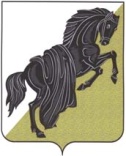 О разработке проекта внесения измененийв местные нормативы градостроительногопроектирования Шабуровского сельского поселения           В соответствии со ст.29.4 Градостроительного кодекса Российской Федерации, с Федеральным законом от 06.10.2003 №131-ФЗ «Об общих принципах организации местного самоуправления в Российской Федерации», с Местными нормативами градостроительного проектирования Шабуровского сельского поселения, утвержденными решением Совета депутатов Шабуровского сельского поселения от 30.09.2014 № 165, постановлением администрации Шабуровского сельского поселения от 30.06.2014 № 4 «Об утверждении Положения о составе, порядке подготовки и утверждения местных нормативов градостроительного проектирования Шабуровского сельского поселения»,            ПОСТАНОВЛЯЮ:           	1. Отделу архитектуры и градостроительной деятельности администрации Каслинского муниципального района (Клаус Н.А.) разработать проект внесения изменений в местные нормативы градостроительного проектирования Шабуровского сельского поселения (приложение).	2. Главе Шабуровского сельского поселения (Чудинов С.А.) разместить в сети «Интернет» на официальном сайте администрации Шабуровского сельского поселения и опубликовать в газете «Красное знамя» проект внесения изменений в местные нормативы градостроительного проектирования Шабуровского сельского поселения.	3. Отделу архитектуры и градостроительной деятельности администрации Каслинского муниципального района (Клаус Н.А.) :	1) по истечении двух месяцев с момента опубликования направить проект внесения изменений в местные нормативы градостроительного проектирования Каслинского муниципального района в Совет депутатов Шабуровского сельского поселения на утверждение;	2) утвержденные изменения в местные нормативы градостроительного проектирования Шабуровского сельского поселения разместить в федеральной государственной информационной системе территориального планирования в срок, не превышающий пяти дней со дня утверждения указанных изменений.	4. Организацию и контроль за исполнением настоящего постановления возложить на главу Шабуровского сельского поселения Чудинова С.А..ГлаваШабуровского сельского поселения					               С.А.ЧудиновПриложениек постановлению администрации Шабуровского сельского поселения от «15»_декабря_2015 г. №  41ПРОЕКТ внесения изменений в местные нормативы градостроительного проектирования Шабуровского сельского поселенияНормативы обеспеченности объектами связи1. Расчет обеспеченности жителей объектами связи следует осуществлять в соответствии с требованием действующих нормативных документов, в том числе «СП 42.13330.2011. Свод правил. Градостроительство. Планировка и застройка городских и сельских поселений. Актуализированная редакция СНиП 2.07.01-89*», «СП 133.13330.2012. Свод правил. Сети проводного радиовещания и оповещения в зданиях и сооружениях. Нормы проектирования»; СП 134.13330.2012. Свод правил. Системы электросвязи зданий и сооружений. Основные положения проектирования».2. Размеры земельных участков для сооружений связи следует устанавливать с учетом требований «СН 461-74. Нормы отвода земель для линий связи» в соответствии с таблицей 23.Таблица 23Примечания: - размеры земельных участков для радиорелейных линий, базовых станций сотовой связи даны: в числителе – для радиорелейных станций с мачтами, в знаменателе – для станций с башнями»;- размеры земельных   участков определяются в соответствии с проектами, утвержденными в установленном порядке при высоте мачты или башни  более  120 м, при уклонах рельефа местности более 0,05, а также при пересеченной местности.3. Расчет обеспеченности жителей населенного пункта объектами связи производится по таблице 24.Таблица  24Примечания:* указана только полезная площадь для технологических помещений (без бытовых помещений, бойлерных, электрощитовых, коридоров, лестниц и т.д.) при условии резервирования указанной площади в перспективных зданиях общественного назначения, допускающих размещение объектов электросвязи (без обособления в отдельное здание);** указана площадь застройки с обособлением в отдельное здание.«15» декабря 2015 г. № ___41___ с.ШабуровоСооружения связиРазмеры земельных участок, гаРадиорелейные линии, базовые станции сотовой связиРадиорелейные линии, базовые станции сотовой связиУзловые радиорелейные станции, с мачтой или башней высотой, м:4050607080901001101200,80/0,301,00/0,401,10/0,451,30/0,501,40/0,551,50/0,601,65/0,701,90/0,802,10/0,90Промежуточные радиорелейные станции, с мачтой или башней высотой, м:304050607080901001101200,80/0,400,85/0,451,00/0,501,10/0,551,30/0,601,40/0,651,50/0,701,65/0,801,90/0,902,10/1,00Аварийно-профилактические службы0,4      Наименование объектов      ЕдиницаизмеренияРасчетныепоказателиПлощадь участка на единицу измеренияАТС (из расчета 600 номеров на1000 жителей)объект на 10- 40 тысячномеровпо расчету300 кв.м*/0,1 га** на объектУзловая АТС (из расчета 1 узел на10 АТС)объектпо расчету440 кв.м*/0,15 га** на   объектОпорно-усилительная станция (из расчета 60 - 120 тыс. абонентов)/районный комбинированный узел электросвязи объектпо расчету550 кв.м*/0,20 га** на объектБлок станция проводного вещания (из расчета 30 - 60 тыс. абонентов)            объектпо расчету0,05 - 0,1 гана объектЗвуковая трансформаторная    подстанция (из расчета на 10 – 12 тыс. абонентов)         объект150 - 70 кв.м на объектГоловная станция кабельного телевещания       объект1 на город0,02 - 0,1 га на объектМачта или башня, для размещения узловой радиорелейной станции, базовой станции сотовой связиобъект на 2500 жителейВ соответствии с требованиями СН 461-74 «Нормы отвода земель для линий связи»10 – 50 кв.м на объект